УТВЕРЖДАЮ                                                                                                                                                                                                           Директор  МКОУ Гарской  ООШ___________Морозова  Е.Н.Календарный учебный графикна 2021-2022учебный годПОЯСНИТЕЛЬНАЯ ЗАПИСКА         Календарный учебный график муниципального казенного общеобразовательного учреждения    Гарской  основной  общеобразовательной  школы  на 2021-2022 учебный год является одним из основных документов, регламентирующих организацию образовательного процесса.             Календарный учебный график  МКОУ  Гарской  ООШ  составлен в соответствии со следующими нормативно – правовыми документами:		Федеральный Закон от 29.12.2012г. №273-ФЗ «Об образовании в РФ».		Типовое положение об общеобразовательном учреждении от 18.06.2008г. №617 (с изменениями 2010 г.);		Гигиенические требования к условиям обучения в образовательных учреждениях. СанПиН в последней редакции		Устав   МКОУ  Гарской  ООШ		Лицензия   МКОУ   Гарской  ООШ   серия 37Л01 № 0001593  от 07.02.2018г		Свидетельство о государственной аккредитации   серия  37А01 № 0000275, регистрационный номер 394 от  02.06.14г.        Календарный учебный график Муниципального  казенного общеобразовательного учреждения обсуждается и принимается педагогическим советом школы и утверждается приказом директора учреждения.  Изменения в годовой календарный учебный график вносятся приказом директора по согласованию с педагогическим советом учреждения . 	МКОУ  Гарская  ООШ   работает в режиме пятидневной учебной  недели.  Продолжительность учебного года в первых классах составляет 33 учебные недели, во 2-9 классах не менее 34 учебных недель без учета государственной (итоговой) аттестации выпускников (в 9 класс).          Учебные занятия в образовательном учреждении начинаются:  в 8 час.30 мин., заканчиваются  в  15 час.05 мин.Продолжительность уроков в образовательном учреждении в 1-х классе составляетв первом полугодии (в сентябре, октябре - по 3урока в день по 35 минут каждый, в ноябре-декабре - по 4 урока в день по 35 минут каждый;   январь - май
- по 4 урока в день по 40 минут каждый, во 2- 9 классах- 45 минут. Продолжительность перемен между уроками составляет не менее 10 минут,  перемена после 3,4 урока  20 минут .         Муниципальное    казенное общеобразовательное  учреждение в установленном законодательством Российской Федерации порядке несет ответственность за реализацию  не в полном объеме образовательных программ в соответствии с годовым календарным учебным графиком.1. Начало учебного года      -   01.09.2021г.2. Продолжительность учебного процесса на учебный год:1 класс – 33 недели, 2- 4 классы – 34 недели, 5-8 класс – 34 недели,  9 класс – 35  недель ( с  учетом сроков  итоговой  аттестации).
3. Регламентирование образовательного процесса на учебный год:  4. Сроки и продолжительность каникул в течение учебного года:	Дополнительные  каникулы  в  1  классе  -  с  14.02.22 г.-  20.02.22г.5. Режим учебных занятий:Начало уроков- 8.30 ч.Окончание уроков-15.05ч.Продолжительность перемен      Динамическая  пауза  в  1  классе -  45  минут  6.  Предельно  допустимая  аудиторная  нагрузка  при  5-дневной  неделе:1  класс –  21ч.                               5  класс-  28 ч.                                        8  класс-  32 ч.  2 класс -    23  ч.                             6  класс-   29 ч.                                      9 класс-  33  ч.  4  класс-    23  ч.                             7  класс-    31  ч.7. Расписание звонков  8. Проведение промежуточной аттестации в переводных классахПромежуточная аттестация во   2-8  классах проводится по итогам четвертей, полугодий и учебного года в виде итоговых контрольных, тестовых работ, зачетов.9. Проведение государственной (итоговой) аттестации в 9  классе	Срок проведения государственной (итоговой) аттестации обучающихся проводится  соответственно  срокам,  установленным  Министерством  образования  и  науки  Российской  Федерации  на  данный  учебный  год.ДатаДатаПродолжительность(количество учебных недель)Начало четвертиОкончание четвертиПродолжительность(количество учебных недель)1 четверть01.09.21г.          24.10.21г.7 недель 3 дня2 четверть08.11.21г.29.12.21г.  7 недель  3 дня3 четверть10.01.22г.25.03.22г.10 недель 3 дня4 четверть04.04.22г.30.05.22г.8 недель Дата начала каникулДата окончания каникулПродолжительность в дняхОсенние25.10.2021 г.05.11.2021 г.12 днейЗимние30.12.2021 г.08.01.2022г.10днейВесенние26.03.2022 г.02.04.2022 г. 8 днейЛетние 01.06.2022 г.31.08.2022г.92 дня            1 перемена - 10 минут            2 перемена - 10 минут            3 перемена – 20 минут           4 перемена – 20 минут           5 перемена – 10 минут               6 перемена – 10 минут          1 урок 8.30 -9.15
          2 урок 9.25-10.10 
          3 урок 10.20-11.05
          4 урок 11.25 -12.10
          5 урок 12.30-13.15
          6 урок 13.25 – 14.10          7  урок  14.20- 15.05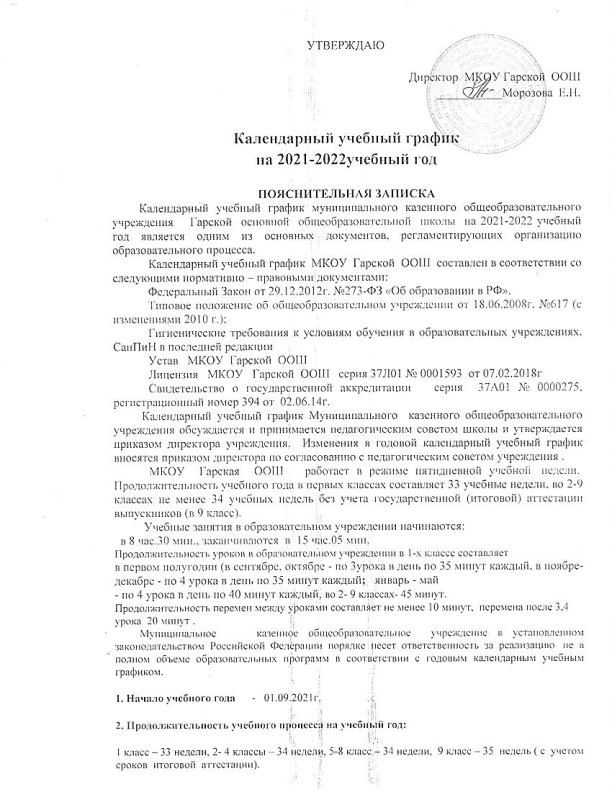 